Come usano Internet gli italiani?ESERCIZIO 1In Italia l’uso di internet è sempre più mobile. La maggior parte della popolazione nostrana si connette da smartphone e tablet, Audiweb fornisce numeri stimati intorno ai 18 milioni di utenti italiani, dai 18 ai 74 anni, che si connettono da device mobili, il 26,4% in più a gennaio 2016, rispetto ai 14 milioni circa del gennaio 2014.ESERCIZIO 2L’accesso a internet da desktop dal 2014 al 2016  invece è diminuito: dai 13 milioni circa di italiani connessi da pc fisso si scende a 11 milioni circa. ESERCIZIO 3ESERCIZIO 5Osserva attentamente il grafico che rappresenta la percentuale di italiani attivi su vari social media. Traduci le frasi dall’inglese all’italiano.FB è ancora (continua a essere/rimane) il social media (OPPURE la rete sociale / il social network/ il social) più diffuso (OPPURE popolare/amato/usato) in Italia. Solo una minoranza di italiani usa un social network come Viber, che è decisamente meno conosciuto. Circa il 33 per cento degli italiani ha un account su FB. La stessa percentuale di italiani usa Twitter e InstagramMeno italiani usano Pinterest, mentre il doppio degli utenti preferisce usare Instagram per condividere foto.   LinkedIn non è diffuso (tanto) quanto WhatsApp.Secondo il grafico, Viber è il social media meno utilizzato (OPPURE usato)FB è molto più usato che Twitter. Instagram è usato tanto quanto Skype. Facebook è il social più usato dagli italiani. 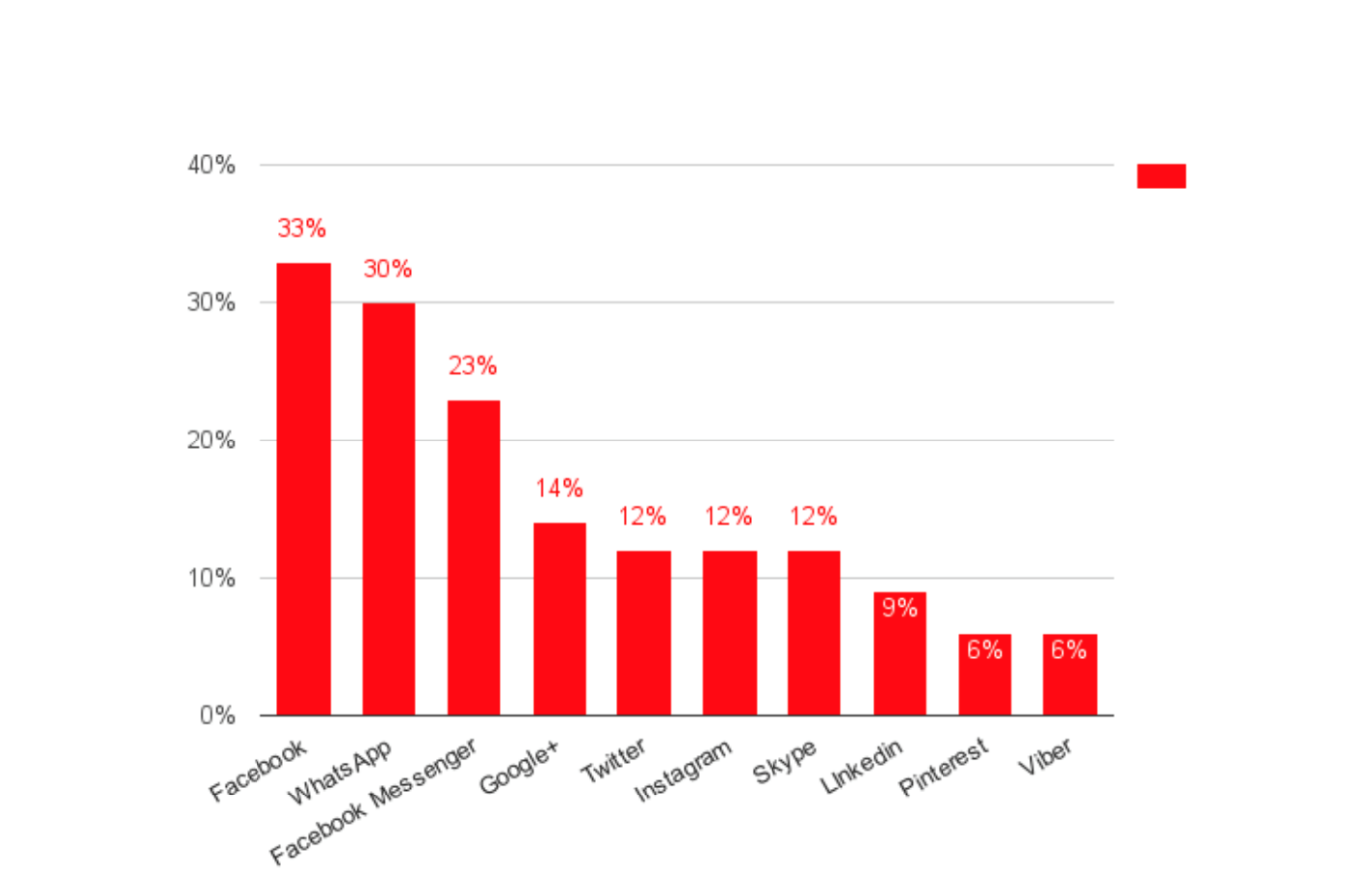 